Hi. My name is Maestra Andrea and I will be your 7th and 8th grade ELA/SLA and Science teacher. I am VERY excited to teach your students. I love 8th grade independence, and I look forward to preparing your students for high school. SuppliesPlease contact me at aringklib@philasd.org with any questions or concerns. I look forward to seeing your students on August 29, 2022!6 Composition Notebooks 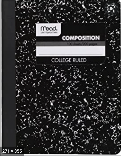 $10 for subscriptions (website and magazine)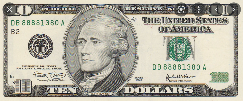 Headphones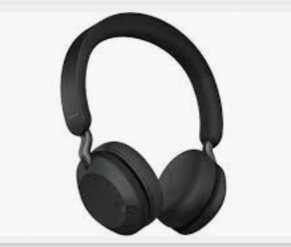 Kleenex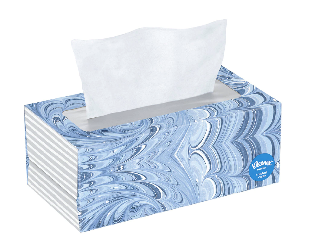 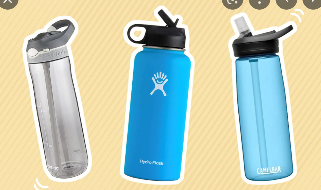                   1 reusable water bottle                      Mini pencil sharpener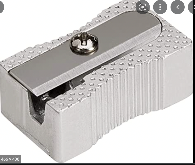 Dry-erase markers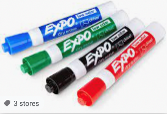 3 boxes presharpened #2 pencils 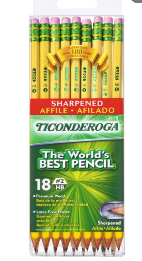 Highlighters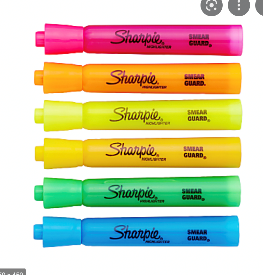 Scissors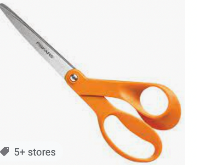 2 containers Clorox wipes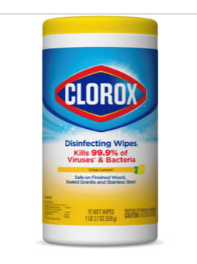 2 3-ring notebooks (2-3 inches)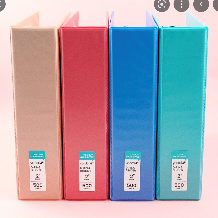 1 ream lined paper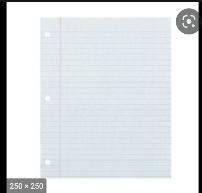 1 ream computer Paper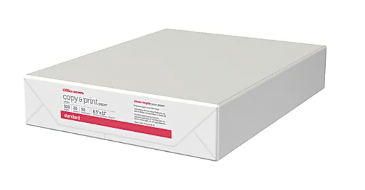 1 box colored pencils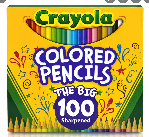 Sticky notes 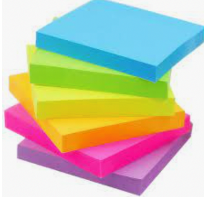 